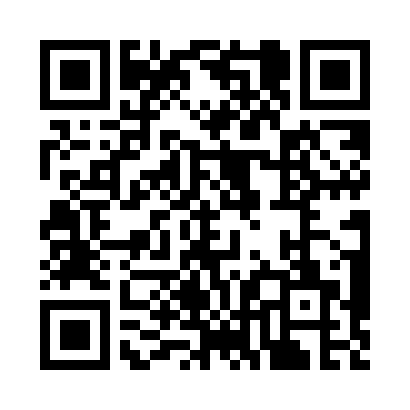 Prayer times for Syenite, Missouri, USAMon 1 Jul 2024 - Wed 31 Jul 2024High Latitude Method: Angle Based RulePrayer Calculation Method: Islamic Society of North AmericaAsar Calculation Method: ShafiPrayer times provided by https://www.salahtimes.comDateDayFajrSunriseDhuhrAsrMaghribIsha1Mon4:135:441:064:598:279:582Tue4:145:441:064:598:279:583Wed4:145:451:064:598:279:574Thu4:155:451:064:598:279:575Fri4:165:461:065:008:269:576Sat4:165:471:065:008:269:567Sun4:175:471:075:008:269:568Mon4:185:481:075:008:269:559Tue4:195:481:075:008:259:5510Wed4:205:491:075:008:259:5411Thu4:215:501:075:008:249:5312Fri4:215:501:075:008:249:5313Sat4:225:511:075:008:249:5214Sun4:235:521:085:008:239:5115Mon4:245:521:085:008:239:5116Tue4:255:531:085:008:229:5017Wed4:265:541:085:008:219:4918Thu4:275:551:085:008:219:4819Fri4:285:551:085:008:209:4720Sat4:295:561:085:008:209:4621Sun4:305:571:085:008:199:4522Mon4:325:581:085:008:189:4423Tue4:335:581:085:008:179:4324Wed4:345:591:084:598:179:4225Thu4:356:001:084:598:169:4126Fri4:366:011:084:598:159:4027Sat4:376:021:084:598:149:3928Sun4:386:031:084:598:139:3729Mon4:396:031:084:598:129:3630Tue4:406:041:084:588:119:3531Wed4:426:051:084:588:109:34